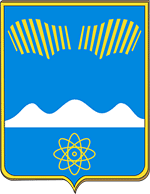         АДМИНИСТРАЦИЯ ГОРОДА ПОЛЯРНЫЕ ЗОРИ С ПОДВЕДОМСТВЕННОЙ ТЕРРИТОРИЕЙМУРМАНСКАЯ ОБЛАСТЬПОСТАНОВЛЕНИЕ____  декабря    2017 г.		                                                                                №г. Полярные ЗориО внесении изменений в муниципальную программу «Развитие физической культуры и спорта в муниципальном образовании  город  Полярные Зори»	П о с т а н о в л я ю:1. Внести в муниципальную программу «Развитие физической культуры и спорта в муниципальном  образовании город Полярные Зори», утвержденную постановлением администрации города Полярные Зори с подведомственной территорией от 11.11.2014 г. № 1382 (в редакции постановления админисрации от 29.11.2017 года  № 1475) следующие изменения:	1.1. В паспорте программы строку «Объемы и источники финансирования (всего, в том числе по подпрограммам, годам реализации и источникам финансирования МП, тыс.руб.) изложить в следующей редакции: «Сумма денежных средств на реализацию Программы с учетом средств из других источников финансирования (областной бюджет и внебюджетные источники) составит  459817,0 тыс.руб., в том числе средства: областного бюджета – 135381,8  тыс. руб., из них:2015 г. –  4562,4 тыс. руб.;2016 г. – 17046,0  тыс. руб.;2017 г. – 22925,7 тыс.руб;2018 г. – 28798,7 тыс.руб;2019 г. – 3968,3 тыс.руб.2020 г. – 58080,7 тыс.руб.местного бюджета – 282382,2  тыс. руб., из них:2015 г. – 31836,6 тыс. руб.;2016 г. – 34529,6 тыс. руб.;2017 г. – 50964,0 тыс. руб.;2018 г. – 53872,2 тыс. руб.;2019 г. – 32056,9 тыс. руб.;2020 г. – 79122,9 тыс. руб.;внебюджетные источники – 42053,0 тыс. руб., из них:2015 г. – 6822,4 тыс. руб.;2016 г. – 6400,0 тыс. руб.;2017 г. – 7830,6 тыс. руб.;2018 г. – 7000,0 тыс. руб.;2019 г. – 7000,0 тыс. руб.;2020 г. – 7000,0 тыс. руб.;В т.ч. по подпрограмме № 1 за счет:областного бюджета – 20,0  тыс. руб., из них:2015 г. – 20,0 тыс. руб.;местного бюджета – 3960,0  тыс. руб., из них:2015 г. – 725,0 тыс. руб.;2016 г. – 675,0 тыс. руб.;2017 г. – 640,0 тыс. руб.;2018 г. – 640,0 тыс. руб.;2019 г. – 640,0 тыс. руб.;2020 г. – 640,0 тыс. руб.В т.ч. по подпрограмме № 2 за счет: областного бюджета – 120134,1  тыс. руб., из них:2015 г. – 4400,0 тыс. руб.;2016 г. – 16801,4 тыс. руб.;2017 г. – 20000,0 тыс.руб;2018 г. – 25995,4 тыс.руб;2020 г. – 52937,3 тыс.руб.местного бюджета – 92335,6 тыс. руб., из них:2015 г. – 304,4 тыс. руб.;2016 г. – 3069,9 тыс. руб.;2017 г. – 20080,0 тыс. руб.;2018 г. – 21815,3 тыс. руб.;2020 г. – 47066,0 тыс. руб.внебюджетные источники – 330,6 тыс. руб., из них:2017 г. – 330,6 тыс. руб.;В т.ч. по подпрограмме № 3 за счет: областного бюджета – 15227,7  тыс. руб., из них:2015 г. – 142,4 тыс. руб.;2016 г. – 244,6 тыс. руб.;2017 г. – 2925,7 тыс.руб;2018 г. – 3800,0 тыс.руб;2019 г. – 3968,3 тыс.руб.2020 г. – 4146,7 тыс. руб.местного бюджета – 186086,6 тыс. руб., из них:2015 г. – 30807,2 тыс. руб.;2016 г. – 30784,7 тыс. руб.;2017 г. – 30244,0 тыс. руб.;2018 г. – 31416,9 тыс. руб.;2019 г. – 31416,9 тыс. руб.;2020 г. – 31416,9 тыс. руб.внебюджетные источники – 41722,4 тыс. руб., из них:2015 г. – 6822,4 тыс. руб.;2016 г. – 6400,0 тыс. руб.;2017 г. – 7500,0 тыс. руб.;2018 г. – 7000,0 тыс. руб.;2019 г. – 7000,0 тыс. руб.; г. – 7000,0 тыс. руб.1.3. В подпрограмме 2 «Развитие спортивной инфраструктуры муниципального образования город Полярные Зори»:1.3.1. Пункт 2.3. изложить в следующей редакции:  « Основными крупными программными мероприятиями развития инфраструктуры физической культуры и спорта в г. Полярные Зори  является: Строительство объекта  капитального строительства Физкультурно - оздоровительный комплекс в городе Полярные Зори Мурманской области в 2017 – 2020 годах:Строительство объекта капитального строительства Физкультурно - оздоровительный комплекс в городе Полярные Зори Мурманской областиУслуги по осуществлению строительного контроля объекта капитального строительства Физкультурно - оздоровительный комплекс в городе Полярные Зори Мурманской областиОсуществление технологического присоединения к электрическим сетям  объекта капитально строительства  ФОКаВыполнение производства геодезических работ по созданию разбивочной основы, выносу в натуру и закреплению 6 основных осей и четырех рабочих реперов под строительство ФОКа.Услуги по осуществлению авторского надзора  объекта капитального строительства Физкультурно - оздоровительный комплекс в городе Полярные Зори Мурманской областиОсновные мероприятия  утверждаются в рамках государственных программ Мурманской области  по Министерству строительства и территориального развития Мурманской области Перечнем объектов капитального строительства и капитального ремонта на 2016 -2020 год.Проведение закупки на выполнение комплекса работ (проектные и изыскательские работы) по однократной привязке проекта повторного применения ФОКа в г. Полярные Зори, запланированной на 2016 год.  Ремонт вентиляции закрытого плавательного бассейна. Ремонт помещений спортивного павильона.Устройство наливного напольного покрытия в спортивном зале.Перечень мероприятий указан в приложении № 1 к подпрограмме № 21.3.2.  Приложение № 1 к подпрограмме 2 «Перечень мероприятий подпрограммы 2  «Развитие спортивной инфраструктуры муниципального образования город  Полярные Зори» изложить в новой редакции в соответствии с приложением 1 ;1.3.3.  Таблицу 9 «Финансовая обеспеченность подпрограммы  2» изложить в новой редакции в соответствии с приложением 21.4. В подпрограмме 3 «  Обеспечение деятельности МАОУДОД ДЮСШ г. Полярные Зори»:1.4.1. Приложение № 1 к подпрограмме 3 «Перечень мероприятий подпрограммы 3  «Обеспечение деятельности МАОУДОД ДЮСШ г. Полярные Зори » изложить в новой редакции в соответствии с приложением 31.4.2.  Таблицу 9 «Финансовая обеспеченность подпрограммы  3» изложить в новой редакции в соответствии с приложением 4	2. Настоящее постановление вступает в силу со дня официального опубликования.Глава  муниципального образования	           город  Полярные Зори	                                                                 М.О. ПуховВизы согласования:Зам.главы ____________________________________ «____»__________2017 г.Правовой отдел _______________________________«____»__________2017 г.ФО__________________________________________«____»__________2017 г.ОЭРиПР._____________________________________ «____»__________2017 г.МАОУДОД ДЮСШ ____________________________ «_____»__________2017г.1-дело, 1- ФО, 1-ОЭРиПР, 1-ОФКиС 1- МАОУДОД ДЮСШ Приложение №2                                                             к постановлению от «____»_____________2017 года № ____Таблица 9. Финансовая обеспеченность  подпрограммы 2Приложение №4                                                             к постановлению от «____»_____________2017 года № ____Таблица 11. Финансовая обеспеченность  подпрограммы 3Приложение №3                                                             к постановлению от «____»_____________2017 года № ____Перечень мероприятий подпрограммы 2«Развитие спортивной инфраструктуры муниципального образования город Полярные Зори»Приложение № 1                                                             к постановлению от «____»_____________2017 года № ____Перечень мероприятий подпрограммы 3«Обеспечение деятельности МАОУДОД ДЮСШ г. Полярные Зори»НаименованиеВсего тыс. руб.В том числе по годам реализации, тыс. руб.В том числе по годам реализации, тыс. руб.В том числе по годам реализации, тыс. руб.В том числе по годам реализации, тыс. руб.В том числе по годам реализации, тыс. руб.В том числе по годам реализации, тыс. руб.НаименованиеВсего тыс. руб.20152016201720182019202012345678Развитие спортивной инфраструктуры муниципального образования город Полярные Зори212800,34704,419871,340410,646814,00101000,0в т.ч. средств бюджета муниципального образования  город Полярные Зори92335,6304,43069,920080,021815,3047066,0средств областного бюджета120134,1440016801,420000,024998,7053934,0средств федерального бюджета0000000внебюджетных средств330,600330,6000в т.ч.  инвестиции в основной капитал***3374,3304,43069,90000НаименованиеВсего тыс. руб.В том числе по годам реализации, тыс. руб.В том числе по годам реализации, тыс. руб.В том числе по годам реализации, тыс. руб.В том числе по годам реализации, тыс. руб.В том числе по годам реализации, тыс. руб.В том числе по годам реализации, тыс. руб.НаименованиеВсего тыс. руб.20152016201720182019202012345678подпрограмма 3«Обеспечение деятельности МАОУДОД ДЮСШ г.Полярные Зори»243036,73777237429,340669,742216,942385,242563,6в т.ч. средств бюджета муниципального образования  город Полярные Зори186086,630807,230784,730244,031416,931416,931416,9средств областного бюджета15227,7142,4244,62925,73800,03968,34146,7средств федерального бюджета0000000внебюджетных средств41722,46822,4640075007000,07000,07000,0в т.ч.  инвестиции в основной капиталв т.ч.  инвестиции в основной капитал№ 
п/пЦель, задачи, программныемероприятияСрок   
выполнения
(квартал, год)Источники   
финансированияОбъемы        
   финансирования,   
      тыс. руб.Объемы        
   финансирования,   
      тыс. руб.Объемы        
   финансирования,   
      тыс. руб.Объемы        
   финансирования,   
      тыс. руб.Объемы        
   финансирования,   
      тыс. руб.Объемы        
   финансирования,   
      тыс. руб.Объемы        
   финансирования,   
      тыс. руб.Показатели (индикаторы)   
 результативности выполнения 
   программных мероприятийПоказатели (индикаторы)   
 результативности выполнения 
   программных мероприятийПоказатели (индикаторы)   
 результативности выполнения 
   программных мероприятийПоказатели (индикаторы)   
 результативности выполнения 
   программных мероприятийПоказатели (индикаторы)   
 результативности выполнения 
   программных мероприятийПоказатели (индикаторы)   
 результативности выполнения 
   программных мероприятийПоказатели (индикаторы)   
 результативности выполнения 
   программных мероприятийИсполнители, перечень организаций, участвующих реализации программных мероприятий№ 
п/пЦель, задачи, программныемероприятияСрок   
выполнения
(квартал, год)Источники   
финансированиявсего201520162017201820192020Наименование,
ед. измерения20152016201720182019202012345678910111213141516171819Цель: Укрепления материально-технической базы и развития инфраструктуры физической культуры и спортаЦель: Укрепления материально-технической базы и развития инфраструктуры физической культуры и спортаЦель: Укрепления материально-технической базы и развития инфраструктуры физической культуры и спортаЦель: Укрепления материально-технической базы и развития инфраструктуры физической культуры и спортаЦель: Укрепления материально-технической базы и развития инфраструктуры физической культуры и спортаЦель: Укрепления материально-технической базы и развития инфраструктуры физической культуры и спортаЦель: Укрепления материально-технической базы и развития инфраструктуры физической культуры и спортаЦель: Укрепления материально-технической базы и развития инфраструктуры физической культуры и спортаЦель: Укрепления материально-технической базы и развития инфраструктуры физической культуры и спортаЦель: Укрепления материально-технической базы и развития инфраструктуры физической культуры и спортаЦель: Укрепления материально-технической базы и развития инфраструктуры физической культуры и спортаЦель: Укрепления материально-технической базы и развития инфраструктуры физической культуры и спортаЦель: Укрепления материально-технической базы и развития инфраструктуры физической культуры и спортаЦель: Укрепления материально-технической базы и развития инфраструктуры физической культуры и спортаЦель: Укрепления материально-технической базы и развития инфраструктуры физической культуры и спортаЦель: Укрепления материально-технической базы и развития инфраструктуры физической культуры и спортаЦель: Укрепления материально-технической базы и развития инфраструктуры физической культуры и спортаЦель: Укрепления материально-технической базы и развития инфраструктуры физической культуры и спорта 1 Подпрограмма 2 Развитие спортивной инфраструктуры муниципального образования город Полярные ЗориЗадача 1:  Обеспечение населения города качественной, доступной и безопасной спортивной инфраструктуройПодпрограмма 2 Развитие спортивной инфраструктуры муниципального образования город Полярные ЗориЗадача 1:  Обеспечение населения города качественной, доступной и безопасной спортивной инфраструктуройПодпрограмма 2 Развитие спортивной инфраструктуры муниципального образования город Полярные ЗориЗадача 1:  Обеспечение населения города качественной, доступной и безопасной спортивной инфраструктуройПодпрограмма 2 Развитие спортивной инфраструктуры муниципального образования город Полярные ЗориЗадача 1:  Обеспечение населения города качественной, доступной и безопасной спортивной инфраструктуройПодпрограмма 2 Развитие спортивной инфраструктуры муниципального образования город Полярные ЗориЗадача 1:  Обеспечение населения города качественной, доступной и безопасной спортивной инфраструктуройПодпрограмма 2 Развитие спортивной инфраструктуры муниципального образования город Полярные ЗориЗадача 1:  Обеспечение населения города качественной, доступной и безопасной спортивной инфраструктуройПодпрограмма 2 Развитие спортивной инфраструктуры муниципального образования город Полярные ЗориЗадача 1:  Обеспечение населения города качественной, доступной и безопасной спортивной инфраструктуройПодпрограмма 2 Развитие спортивной инфраструктуры муниципального образования город Полярные ЗориЗадача 1:  Обеспечение населения города качественной, доступной и безопасной спортивной инфраструктуройПодпрограмма 2 Развитие спортивной инфраструктуры муниципального образования город Полярные ЗориЗадача 1:  Обеспечение населения города качественной, доступной и безопасной спортивной инфраструктуройПодпрограмма 2 Развитие спортивной инфраструктуры муниципального образования город Полярные ЗориЗадача 1:  Обеспечение населения города качественной, доступной и безопасной спортивной инфраструктуройПодпрограмма 2 Развитие спортивной инфраструктуры муниципального образования город Полярные ЗориЗадача 1:  Обеспечение населения города качественной, доступной и безопасной спортивной инфраструктуройПодпрограмма 2 Развитие спортивной инфраструктуры муниципального образования город Полярные ЗориЗадача 1:  Обеспечение населения города качественной, доступной и безопасной спортивной инфраструктуройПодпрограмма 2 Развитие спортивной инфраструктуры муниципального образования город Полярные ЗориЗадача 1:  Обеспечение населения города качественной, доступной и безопасной спортивной инфраструктуройПодпрограмма 2 Развитие спортивной инфраструктуры муниципального образования город Полярные ЗориЗадача 1:  Обеспечение населения города качественной, доступной и безопасной спортивной инфраструктуройПодпрограмма 2 Развитие спортивной инфраструктуры муниципального образования город Полярные ЗориЗадача 1:  Обеспечение населения города качественной, доступной и безопасной спортивной инфраструктуройПодпрограмма 2 Развитие спортивной инфраструктуры муниципального образования город Полярные ЗориЗадача 1:  Обеспечение населения города качественной, доступной и безопасной спортивной инфраструктуройПодпрограмма 2 Развитие спортивной инфраструктуры муниципального образования город Полярные ЗориЗадача 1:  Обеспечение населения города качественной, доступной и безопасной спортивной инфраструктуройПодпрограмма 2 Развитие спортивной инфраструктуры муниципального образования город Полярные ЗориЗадача 1:  Обеспечение населения города качественной, доступной и безопасной спортивной инфраструктурой1.1Устройство наливного напольного покрытия в  спортивном зале2016ВСЕГОМБОБ2156,7107,82048,92156,7107,82048,9Доля выполненных работ от необходимого объема, %-100%----МАОУДОД ДЮСШ1.2Ремонт вентиляции плавательного бассейна2016ВСЕГОМБОБ13241,6662,112579,513114,6662,112542,5Доля выполненных работ от необходимого объема, %-100%----МАОУДОД ДЮСШ1.3Ремонт помещений спортивного павильона2015ВСЕГО МБОБ4635,2235,24400,04635,2235,24400,0Доля выполненных работ от необходимого объема, %100%-----МАОУДОД ДЮСШ1.4Ремонт аварийного участка трубопровода2015ВСЕГОМБ69,269,269,269,2Доля выполненных работ от необходимого объема, %100%-----МАОУДОД ДЮСШ1.5Проведение закупки на выполнение комплекса работ (проектные и изыскательские работы) по однократной привязке проекта повторного применения ФОК а в г. Полярные Зори2016ВСЕГОМБОБ4600,02300,02300,04600,02300,02300,0Доля выполненных работ от необходимого объема, %-100%----МАОУДОД ДЮСШ1.6Объект капитального строительства Физкультурно - оздоровительный комплекс в городе Полярные Зори Мурманской области2017-2020ВСЕГООБ МБВБ188224,698932,788961,3330,640410,620000,020080,0330,646814,024998,721815,3101000,053934,047066,0Доля выполненных работ от необходимого объема, %--100%100%-100%МАОУДОД ДЮСШ1.6.1Строительство объекта капитального строительства Физкультурно - оздоровительный комплекс в городе Полярные Зори Мурманской области2017-2020ВСЕГООБ МБ154214,081155,073059,039691,620000,019691,646814,024998,721815,367708,436156,331552,1Доля выполненных работ от необходимого объема, %--26%30%-100%МАОУДОД ДЮСШ1.6.2.Услуги по осуществлению строительного контроля объекта капитального строительства Физкультурно - оздоровительный комплекс в городе Полярные Зори Мурманской области2017-2020ВСЕГООБ МБВБ178,080,098,0178,080,098,0Доля выполненных работ от необходимого объема, %--100%---МАОУДОД ДЮСШ1.6.3.Услуги по осуществлению авторского надзора  объекта капитального строительства Физкультурно - оздоровительный комплекс в городе Полярные Зори Мурманской области2017-2020ВСЕГООБ МБВБ76,676,676,676,6Доля выполненных работ от необходимого объема, %--100%---МАОУДОД ДЮСШ1.6.4.Осуществление технологического присоединения к электрическим сетям  объекта капитально строительства  ФОКа2017ВСЕГООБ МБВБ56,056,056,056,0Доля выполненных работ от необходимого объема, %--100%---МАОУДОД ДЮСШ1.6.5Выполнение производства геодезических работ по созданию разбивочной основы, выносу в натуру и закреплению 6 основных осей и четырех рабочих реперов под строительство ФОКа.2017ВСЕГООБ МБВБ100,0100,0100,0100,0Доля выполненных работ от необходимого объема, %--100%---МАОУДОД ДЮСШВсего по подпрограмме,      
                  в т.ч.:Всего:в т.ч.ОБ:МБ:ВБ:212800,3120134,192335,6330,64704,44400,0304,419871,316801,43069,940410,620000,020080,0330,646814,024998,721815,3101000,053934,047066,0Иные целиВсего:ОБ:МБ:19975,718901,4774,34704,44400,0304,415271,314501,4769,9Капитальные вложенияВсего:ОБ:МБ:ВБ:192824,6101232,791561,3330,64600,02300,02300,040410,620000,020080,0330,646814,024998,721815,3101000,053934,047066,0Доля выполненных работ от необходимого объема, %-100%100%100%--МАОУДОД ДЮСШ№ 
п/пЦель, задачи, программныемероприятияСрок   
выполнения
(квартал, год)Источники   
финансирования*Объемы        
   финансирования,   
      тыс. руб.Объемы        
   финансирования,   
      тыс. руб.Объемы        
   финансирования,   
      тыс. руб.Объемы        
   финансирования,   
      тыс. руб.Объемы        
   финансирования,   
      тыс. руб.Объемы        
   финансирования,   
      тыс. руб.Объемы        
   финансирования,   
      тыс. руб.Показатели (индикаторы)   
 результативности выполнения 
   программных мероприятийПоказатели (индикаторы)   
 результативности выполнения 
   программных мероприятийПоказатели (индикаторы)   
 результативности выполнения 
   программных мероприятийПоказатели (индикаторы)   
 результативности выполнения 
   программных мероприятийПоказатели (индикаторы)   
 результативности выполнения 
   программных мероприятийПоказатели (индикаторы)   
 результативности выполнения 
   программных мероприятийПоказатели (индикаторы)   
 результативности выполнения 
   программных мероприятийПоказатели (индикаторы)   
 результативности выполнения 
   программных мероприятийИсполнители, перечень организаций, участвующих реализации программных мероприятий**№ 
п/пЦель, задачи, программныемероприятияСрок   
выполнения
(квартал, год)Источники   
финансирования*всего201520162017201820192020Наименование,
ед. измерения20152016201620172018201920201234567891011121314141516171819Цель: Создание условий для укрепления здоровья населения путем развития инфраструктуры физической культуры и спорта, популяризация массового и детского спорта, приобщение различных категорий населения к регулярным занятиям физической культурой и спортом.Основное мероприятие:  Развитие физической культуры и спорта в муниципальном образовании г. Полярные Зори Цель: Создание условий для укрепления здоровья населения путем развития инфраструктуры физической культуры и спорта, популяризация массового и детского спорта, приобщение различных категорий населения к регулярным занятиям физической культурой и спортом.Основное мероприятие:  Развитие физической культуры и спорта в муниципальном образовании г. Полярные Зори Цель: Создание условий для укрепления здоровья населения путем развития инфраструктуры физической культуры и спорта, популяризация массового и детского спорта, приобщение различных категорий населения к регулярным занятиям физической культурой и спортом.Основное мероприятие:  Развитие физической культуры и спорта в муниципальном образовании г. Полярные Зори Цель: Создание условий для укрепления здоровья населения путем развития инфраструктуры физической культуры и спорта, популяризация массового и детского спорта, приобщение различных категорий населения к регулярным занятиям физической культурой и спортом.Основное мероприятие:  Развитие физической культуры и спорта в муниципальном образовании г. Полярные Зори Цель: Создание условий для укрепления здоровья населения путем развития инфраструктуры физической культуры и спорта, популяризация массового и детского спорта, приобщение различных категорий населения к регулярным занятиям физической культурой и спортом.Основное мероприятие:  Развитие физической культуры и спорта в муниципальном образовании г. Полярные Зори Цель: Создание условий для укрепления здоровья населения путем развития инфраструктуры физической культуры и спорта, популяризация массового и детского спорта, приобщение различных категорий населения к регулярным занятиям физической культурой и спортом.Основное мероприятие:  Развитие физической культуры и спорта в муниципальном образовании г. Полярные Зори Цель: Создание условий для укрепления здоровья населения путем развития инфраструктуры физической культуры и спорта, популяризация массового и детского спорта, приобщение различных категорий населения к регулярным занятиям физической культурой и спортом.Основное мероприятие:  Развитие физической культуры и спорта в муниципальном образовании г. Полярные Зори Цель: Создание условий для укрепления здоровья населения путем развития инфраструктуры физической культуры и спорта, популяризация массового и детского спорта, приобщение различных категорий населения к регулярным занятиям физической культурой и спортом.Основное мероприятие:  Развитие физической культуры и спорта в муниципальном образовании г. Полярные Зори Цель: Создание условий для укрепления здоровья населения путем развития инфраструктуры физической культуры и спорта, популяризация массового и детского спорта, приобщение различных категорий населения к регулярным занятиям физической культурой и спортом.Основное мероприятие:  Развитие физической культуры и спорта в муниципальном образовании г. Полярные Зори Цель: Создание условий для укрепления здоровья населения путем развития инфраструктуры физической культуры и спорта, популяризация массового и детского спорта, приобщение различных категорий населения к регулярным занятиям физической культурой и спортом.Основное мероприятие:  Развитие физической культуры и спорта в муниципальном образовании г. Полярные Зори Цель: Создание условий для укрепления здоровья населения путем развития инфраструктуры физической культуры и спорта, популяризация массового и детского спорта, приобщение различных категорий населения к регулярным занятиям физической культурой и спортом.Основное мероприятие:  Развитие физической культуры и спорта в муниципальном образовании г. Полярные Зори Цель: Создание условий для укрепления здоровья населения путем развития инфраструктуры физической культуры и спорта, популяризация массового и детского спорта, приобщение различных категорий населения к регулярным занятиям физической культурой и спортом.Основное мероприятие:  Развитие физической культуры и спорта в муниципальном образовании г. Полярные Зори Цель: Создание условий для укрепления здоровья населения путем развития инфраструктуры физической культуры и спорта, популяризация массового и детского спорта, приобщение различных категорий населения к регулярным занятиям физической культурой и спортом.Основное мероприятие:  Развитие физической культуры и спорта в муниципальном образовании г. Полярные Зори Цель: Создание условий для укрепления здоровья населения путем развития инфраструктуры физической культуры и спорта, популяризация массового и детского спорта, приобщение различных категорий населения к регулярным занятиям физической культурой и спортом.Основное мероприятие:  Развитие физической культуры и спорта в муниципальном образовании г. Полярные Зори Цель: Создание условий для укрепления здоровья населения путем развития инфраструктуры физической культуры и спорта, популяризация массового и детского спорта, приобщение различных категорий населения к регулярным занятиям физической культурой и спортом.Основное мероприятие:  Развитие физической культуры и спорта в муниципальном образовании г. Полярные Зори Цель: Создание условий для укрепления здоровья населения путем развития инфраструктуры физической культуры и спорта, популяризация массового и детского спорта, приобщение различных категорий населения к регулярным занятиям физической культурой и спортом.Основное мероприятие:  Развитие физической культуры и спорта в муниципальном образовании г. Полярные Зори Цель: Создание условий для укрепления здоровья населения путем развития инфраструктуры физической культуры и спорта, популяризация массового и детского спорта, приобщение различных категорий населения к регулярным занятиям физической культурой и спортом.Основное мероприятие:  Развитие физической культуры и спорта в муниципальном образовании г. Полярные Зори Цель: Создание условий для укрепления здоровья населения путем развития инфраструктуры физической культуры и спорта, популяризация массового и детского спорта, приобщение различных категорий населения к регулярным занятиям физической культурой и спортом.Основное мероприятие:  Развитие физической культуры и спорта в муниципальном образовании г. Полярные Зори Цель: Создание условий для укрепления здоровья населения путем развития инфраструктуры физической культуры и спорта, популяризация массового и детского спорта, приобщение различных категорий населения к регулярным занятиям физической культурой и спортом.Основное мероприятие:  Развитие физической культуры и спорта в муниципальном образовании г. Полярные Зори  1 Подпрограмма 3  «Обеспечение деятельности МАОУДОД ДЮСШ г. Полярные Зори»Задача 1:  Создание условий для развития детского и массового спорта.Подпрограмма 3  «Обеспечение деятельности МАОУДОД ДЮСШ г. Полярные Зори»Задача 1:  Создание условий для развития детского и массового спорта.Подпрограмма 3  «Обеспечение деятельности МАОУДОД ДЮСШ г. Полярные Зори»Задача 1:  Создание условий для развития детского и массового спорта.Подпрограмма 3  «Обеспечение деятельности МАОУДОД ДЮСШ г. Полярные Зори»Задача 1:  Создание условий для развития детского и массового спорта.Подпрограмма 3  «Обеспечение деятельности МАОУДОД ДЮСШ г. Полярные Зори»Задача 1:  Создание условий для развития детского и массового спорта.Подпрограмма 3  «Обеспечение деятельности МАОУДОД ДЮСШ г. Полярные Зори»Задача 1:  Создание условий для развития детского и массового спорта.Подпрограмма 3  «Обеспечение деятельности МАОУДОД ДЮСШ г. Полярные Зори»Задача 1:  Создание условий для развития детского и массового спорта.Подпрограмма 3  «Обеспечение деятельности МАОУДОД ДЮСШ г. Полярные Зори»Задача 1:  Создание условий для развития детского и массового спорта.Подпрограмма 3  «Обеспечение деятельности МАОУДОД ДЮСШ г. Полярные Зори»Задача 1:  Создание условий для развития детского и массового спорта.Подпрограмма 3  «Обеспечение деятельности МАОУДОД ДЮСШ г. Полярные Зори»Задача 1:  Создание условий для развития детского и массового спорта.Подпрограмма 3  «Обеспечение деятельности МАОУДОД ДЮСШ г. Полярные Зори»Задача 1:  Создание условий для развития детского и массового спорта.Подпрограмма 3  «Обеспечение деятельности МАОУДОД ДЮСШ г. Полярные Зори»Задача 1:  Создание условий для развития детского и массового спорта.Подпрограмма 3  «Обеспечение деятельности МАОУДОД ДЮСШ г. Полярные Зори»Задача 1:  Создание условий для развития детского и массового спорта.Подпрограмма 3  «Обеспечение деятельности МАОУДОД ДЮСШ г. Полярные Зори»Задача 1:  Создание условий для развития детского и массового спорта.Подпрограмма 3  «Обеспечение деятельности МАОУДОД ДЮСШ г. Полярные Зори»Задача 1:  Создание условий для развития детского и массового спорта.Подпрограмма 3  «Обеспечение деятельности МАОУДОД ДЮСШ г. Полярные Зори»Задача 1:  Создание условий для развития детского и массового спорта.Подпрограмма 3  «Обеспечение деятельности МАОУДОД ДЮСШ г. Полярные Зори»Задача 1:  Создание условий для развития детского и массового спорта.Подпрограмма 3  «Обеспечение деятельности МАОУДОД ДЮСШ г. Полярные Зори»Задача 1:  Создание условий для развития детского и массового спорта.Подпрограмма 3  «Обеспечение деятельности МАОУДОД ДЮСШ г. Полярные Зори»Задача 1:  Создание условий для развития детского и массового спорта.1.1Организация обучения по программам дополнительного образования детей в МАОУДОД ДЮСШ.2016ВсегоМБОБВБ73685,844866,015227,713592,120095,617503,2142,42450,09279,95535,3244,63500,012464,68038,92925,71500,010238,34596,23800,01842,110564,54596,23968,32000,011042,94596,24146,72300,0Сохранность контингента учащихся МАОУДОД ДЮСШ в %100% мун.задания80% от мун.зад80% от мун.задания80% от мун.задания80% мун.задания80% мун.задания80% мун.заданияМАОУДОД ДЮСШ1.2Организация проведения физкультурно-оздоровительных и спортивно-массовых мероприятий2016ВсегоМБ11521,911521,94537,14537,1143,8143,8893,2893,21982,61982,61982,61982,61982,61982,6Количество соревнований и участников  в год чел/шт.20 шт.650участников20 шт.631участников 20 шт.631участников20 шт.631участников20 шт.631участников20 шт.631участников20 шт.631участниковМАОУДОД ДЮСШ1.3Содержание спортивных объектов и строений МАОУДОД ДЮСШ2016ВсегоМБВБ150250,3123920,02630,312491,58119,14372,427285,924385,92900,026613,520613,56000,028258,423600,54657,927950,523600,54650,027650,523600,54050,0Муниципальное задание (текущее обслуживание объектов)100%100%100%100%100%100%100%МАОУДОД ДЮСШ1.4Компенсационные выплаты работникам за работу на вредных условиях труда и компенсацию за проезд к месту отдыха и обратно работнику и членам его семьи и реструктуризация долга.2016ВсегоМБ3761,23761,2647,8647,8719,7719,7698,4698,4565,1565,1565,1565,1565,1565,1Иные цели100%100%100%100%100%100%100%МАОУДОД ДЮСШ1.5.Проведение тестирования выполнения нормативов испытаний (тестов) комплекса ГТО.2018-2020ВсегоМБОБВБ1567,7467,71100,0455,9155,9300,0555,9155,9400,0555,9155,9400,0Количество испытаний нормативов (тестов)27мероприятий 27мероприятий 27мероприятий МАОУДОД ДЮСШ1.6.Организация и проведение физкультурных и спортивных мероприятий в рамках всероссийского физкультурно – спортивного комплекса «ГТО»2018- 2020ВсегоМБОБВБ2249,81549,8700,0716,6516,6200,0766,6516,6250,0766,6516,6250,0Количество участников  в год чел.700участников700участников700участниковМАОУДОД ДЮСШВсего по подпрограмме,      
                  в т.ч.:Всего:         в т.ч.:МБ       ОБ ВБ   243036,7186086,615227,741722,437772,030807,2142,46822,437429,330784,7244,66400,040669,730244,02925,77500,042216,931416,93800,07000,042385,231416,93968,37000,042563,631416,94146,77000,0муниципальные услуги  
ВсегоМБОБВБ73685,844866,015227,713592,120095,617503,2142,42450,09279,95535,3244,63500,012464,68038,92925,71500,010238,34596,23800,01842,110564,54596,23968,32000,011042,94596,24146,72300,0муниципальная работаВсегоМБВБ15339,413539,41800,04537,14537,1143,8143,8893,2893,23155,12655,1500,03305,12655,1650,03305,12655,1650,0мероприятия по          
содержанию имуществаВсегоМБВБ150250,3123920,02630,312491,58119,14372,427285,924385,92900,026613,520613,56000,028258,423600,54657,927950,523600,54650,027650,523600,54050,0Иные целиВсегоМБ3761,23761,2647,8647,8719,7719,7698,4698,4565,1565,1565,1565,1565,1565,1